На основу члана 68. став 1., а у вези са чланом 54. став 1. Закона о државним службеницима („Службени гласник РС”, бр. 79/05, 81/05 – исправка, 83/05 – исправка, 64/07, 67/07 – исправка, 116/08, 104/09 и 99/14), члана 17. став 2. и члана 20. Уредбе о спровођењу интерног и јавног конкурса за попуњавање радних места у државним органима („Службени гласник РС”, бр. 41/07 - пречишћени текст и 109/09), Служба за управљање кадровима оглашаваЈАВНИ КОНКУРС ЗА ПОПУЊАВАЊЕ ПОЛОЖАЈА
Орган у коме се попуњавају положаји:Министарство финансија, Београд
Положаји који се попуњавају:
1. Помоћник министра – руководилац Сектора за финансијски систем у Министарству финансија - положај у трећој групиОпис послова: руководи, планира, организује и координира рад Сектора, даје стручна упутства за рад државних службеника у Сектору; распоређује послове на уже унутрашње јединице и непосредне извршиоце; учествује у раду радних тела Владе и Народне Скупштине; сарађује са министарствима, службама Владе и Народне Скупштине, правосудним органима и другим органима државне управе, као и са међународним организацијама; обавља и друге послове које одреди министар.Услови:  стечено високо образовање из научне односно стручне области у оквиру образовно научног поља економских или правних наука на основним академским студијама у обиму од најмање 240 ESPB бодова, мастер академским студијама, специјалистичким академским студијама, специјалистичким струковним студијама, односно на основним студијама у трајању од најмање 4 године или специјалистичким студијама на факултету; најмање 9 година радног искуства у струци; положен државни стручни испит; знање једног светског језика; знање рада на рачунару; држављанство Републике Србије; да учеснику конкурса раније није престајао радни однос у државном органу због теже повреде дужности из радног односа и да није осуђиван на казну затвора од најмање шест месеци.
У изборном поступку проверавају се: познавање послова из делокруга Сектора за финансијски систем у Министарству финансија; стручна оспособљеност за рад на положају и вештина комуникације – увидом у податке из пријаве и разговором; знање једног светског језика - увидом у доказ о знању једног светског језика; знање рада на рачунару - практичним радом на рачунару или увидом у доказ о знању рада на рачунару; вештина аналитичког резоновања и логичког закључивања, организационе способности и вештина руковођења – посредно, путем стандардизованих тестова.
Трајање рада на положају и место рада: рад на положају траје пет година, а место рада је Београд, Кнеза Милоша бр. 20.2. Директор Управе за дуван  у Министарству финансија - положај у другој групиОпис послова: Представља Управу и руководи њеним радом, организује законито и ефикасно обављање послова из области које уређује Закон о дувану; решава у управним стварима и доноси управне акте из области које уређује Закон о дувану; издаје директиве у циљу одређивања начина рада, поступања и понашања запослених у Управи; одлучује о правима и дужностима  запослених у Управи; сарађује са другим државним органима и организацијама у циљу правилне и доследне примене прописа у области које уређује Закон о дувану; располаже финансијским средствима Управе у обиму средстава утврђеним Законом о буџету и финансијским планом Управе; Услови: стечено високо образовање из научне односно стручне области у оквиру образовно научног поља правних или економских наука на основним академским студијама у обиму од најмање 240 ESPB бодова, мастер академским студијама, специјалистичким академским студијама, специјалистичким струковним студијама, односно на основним студијама у трајању од најмање 4 године или специјалистичким студијама на факултету; најмање 9 година радног искуства у струци; положен државни стручни испит; држављанство Републике Србије; да учеснику конкурса раније није престајао радни однос у државном органу због теже повреде дужности из радног односа и да није осуђиван на казну затвора од најмање шест месеци.
У изборном поступку проверавају се: познавање послова из делокруга Управе за дуван у Министарству финансија; познавање права Европске уније; стручна оспособљеност за рад на положају и вештина комуникације – увидом у податке из пријаве и разговором; вештина аналитичког резоновања и логичког закључивања, организационе способности и вештина руковођења – посредно, путем стандардизованих тестова.
Трајање рада на положају и место рада: рад на положају траје пет година, а место рада је Београд, Ресавска бр. 24.3. Помоћник директора Управе за дуван у Министарству финансија - положај у петој групиОпис послова: Усклађује рад унутрашњих јединица у оквиру Управе, врши надзор над њиховим радом; координира и уз стручна упутства помаже у раду унутрашњих јединица у саставу Управе; руководи пословима финансијског управљања и контроле и о томе сачињава извештаје; иницира доношење прописа, директива и других аката којима се уређује област рада Управе и стара се о правилној примени прописа, општих аката и директива у вези са извршавањем послова из делокруга рада Управе; сарађује и врши пословну комуникацију са надлежним министарством, другим органима и организацијама у извршавању послова из међусобно повезаних области рада; координира и сарађује са управама у саставу Министарства финансија и у извршавању послова повезаним са њима; подноси извештаје и друге податке о раду којима се утврђује стање у извршавању послова и покреће поступак за утврђивање одговорности за запослене у Управи; обавља и друге послове по налогу директора Управе.   Услови: стечено високо образовање из научне односно стручне области у оквиру образовно научног поља правних или економских наука на основним академским студијама у обиму од најмање 240 ESPB бодова, мастер академским студијама, специјалистичким академским студијама, специјалистичким струковним студијама, односно на основним студијама у трајању од најмање 4 године или специјалистичким студијама на факултету; најмање 9 година радног искуства у струци; положен државни стручни испит; држављанство Републике Србије; да учеснику конкурса раније није престајао радни однос у државном органу због теже повреде дужности из радног односа и да није осуђиван на казну затвора од најмање шест месеци.
У изборном поступку проверавају се: познавање области из делокруга Управе за дуван у Министарству финансија; стручна оспособљеност за рад на положају и вештина комуникације – увидом у податке из пријаве и разговором; вештина аналитичког резоновања и логичког закључивања, организационе способности и вештина руковођења – посредно, путем стандардизованих тестова.
Трајање рада на положају и место рада: рад на положају траје пет година, а место рада је Београд, Ресавска бр. 24.ЗАЈЕДНИЧКО ЗА ПОЛОЖАЈЕ КОЈИ СЕ ОГЛАШАВАЈУ:Рок за подношење пријаве на конкурс: рок за подношење пријаве на конкурс је 8 дана. Рок почиње да тече наредног дана од дана када је конкурс оглашен у периодичном издању огласа Националне службе за запошљавање.
Садржина пријаве на конкурс: Пријава на конкурс садржи име и презиме кандидата, датум и место рођења, адресу становања, податке о образовању, податке о врсти и дужини радног искуства с кратким описом послова на којима је кандидат радио до подношења пријаве на конкурс и одговорности на тим пословима, податке о стручном усавршавању и податке о посебним областима знања. Пријава на конкурс мора бити својеручно потписана. 
Докази који се прилажу уз пријаву на јавни конкурс: уверењe о држављанству; извод из матичне књиге рођених; диплома о стручној спреми; исправе којима се доказује радно искуство у струци (потврде, решења и други акти из којих се види на којим пословима, са којом стручном спремом и у ком периоду је стечено радно искуство); радна књижица; уверење о положеном државном стручном испиту (лица са положеним правосудним испитом уместо уверења о положеном државном стручном испиту достављају уверење о положеном правосудном испиту).Поред наведених доказа за положаје: - помоћник министра – руководилац Сектора за финансијски систем у Министарству финансија, учесник конкурса је у обавези да достави доказ о знању једног светског језика и знању рада на рачунару.Лице које не достави писани доказ о знању рада на рачунару подлеже практичној провери вештине рада на рачунару.Лице које нема положен државни стручни испит, може да поднесе пријаву на конкурс с тим што је дужно да пријави полагање тог испита у Министарству државне управе и локалне самоуправе у року од 5 дана од дана истека рока за подношење пријава на конкурс и да Служби за управљање кадровима достави доказ о положеном државном стручном испиту у року од 20 дана од дана истека рока за подношење пријава на конкурс за попуњавање положаја.Сви докази прилажу се у оригиналу или у фотокопији која је оверена у општини или  суду или од јавног бележника.
Адреса на коју се подносе пријаве за конкурс: Влада, Служба за управљање кадровима, 11070 Нови Београд, Булевар Михајла Пупина 2, са назнаком „За јавни конкурс - попуњавање положаја (навести назив положаја за који се подноси пријава)”.Лице задужено за давање обавештења о конкурсу: Дуња Даниловић, тел. 011/313-09-69, Служба за управљање кадровима.У Служби за управљање кадровима се може извршити увид у делокруг Сектора и Управе у којима се положаји попуњавају, а који су предмет конкурса.Напомена:
Неблаговремене, недопуштене, неразумљиве или непотпуне пријаве и пријаве уз које нису приложени сви тражени докази у оригиналу или фотокопији овереној у општини или суду или од јавног бележника, биће одбачене.Овај оглас објављује се на интернет страници Министарства финансија, на интернет страници Управе за дуван; на интернет страници Службе за управљање кадровима, на порталу е-управе, на огласној табли, интернет страници и у периодичном издању огласа Националне службе за запошљавање.Сви изрази, појмови, именице, придеви и глаголи у овом огласу који су употребљени у мушком роду, односе се без дискриминације и на особе женског пола.
РЕПУБЛИКА СРБИЈА
ВЛАДА
Служба за управљање кадровима
Београд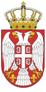 